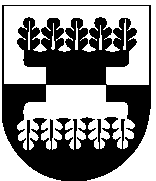 ŠILALĖS RAJONO SAVIVALDYBĖSTARYBAŠILALĖS RAJONO SAVIVALDYBĖS TARYBOS 32 POSĖDŽIO PROTOKOLAS2021 m. birželio 4 d. Nr. T2-5ŠilalėPosėdis įvyko 2021-05-27 10.00 val. (nuotoliniu būdu realiuoju laiku elektroninių ryšių priemonėmis).Posėdžio pirmininkas – Algirdas Meiženis.Posėdžio sekretorius – Tadas Sadauskis.Į rajono Savivaldybės tarybą išrinkti 25 nariai. Posėdyje dalyvavo 25 Tarybos nariai (sąrašas pridedamas). Posėdyje dalyvavo 14  kviestųjų asmenų (sąrašas pridedamas).Tarybos nariams vienbalsiai pritarus, Savivaldybės tarybos 32 posėdis pradėtas.Darbotvarkė Tarybos nariams pateikta.Posėdžio pirmininkas informavo, jog keičiasi 2 klausimo „Dėl Šilalės rajono savivaldybės seniūnaičių rinkimo tvarkos aprašo patvirtinimo“ pranešėjas. Klausimą pristato Artūras Mikalauskas.	Egidijus Gečas siūlė sprendimo projekto pristatymo metu neminėti kuriame komitete sprendimo projektams buvo pritarta.Rima Norvilienė prašė Tarybos posėdžio metu pristatyti informaciją dėl vykusio konkurso Šilalės rajono savivaldybės socialinių paslaugų direktoriaus pareigoms užimti.Raimundė Gečienė prašė pristatyta informaciją COVID-19 viruso valdymo ir skiepijimo Šilalės rajone.Algirdas Meiženis siūlė pritarti pateiktai darbotvarkei su papildomomis informacijomis.Darbotvarkei su pritarta vienbalsiai (už – 25).Posėdžio pirmininkas priminė Tarybos veiklos reglamento 79 punktą, kurio vadovaujantis, Tarybos narys prieš pradedant svarstyti klausimą, kuris jam sukelia interesų konfliktą, privalo informuoti tarybą apie esamą interesų konfliktą ir pareikšti apie nusišalinimą.DARBOTVARKĖ: 1. Dėl Šilalės rajono savivaldybės tarybos 2019 m. birželio 21 d. sprendimo Nr. T1-133 „Dėl Šilalės garbės piliečio vardo atrankos komisijos sudarymo“ pakeitimo.Pranešėjas Algirdas Meiženis.2. Dėl Šilalės rajono savivaldybės seniūnaičių rinkimo tvarkos aprašo patvirtinimo.Pranešėja Vilma Kuzminskaitė.3. Dėl 2022 metų nekilnojamojo turto mokesčio tarifų nustatymo.Pranešėja Danguolė Vėlavičiutė.4. Dėl pritarimo teikti paraišką gauti kokybės krepšelį, skirtą mokinių ugdymosi pasiekimams gerinti.Pranešėja Rasa Kuzminskaitė.5. Dėl Šilalės rajono savivaldybės stovyklų, vykdomų mokinių atostogų metu, finansavimo tvarkos aprašo patvirtinimo.Pranešėja Rasa Kuzminskaitė.6. Dėl Šilalės rajono savivaldybės tarybos 2018 m. spalio 25 d. sprendimo Nr. T1-222 „Dėl Šilalės rajono savivaldybės neformaliojo vaikų švietimo lėšų skyrimo ir naudojimo tvarkos aprašo patvirtinimo“ pakeitimo.Pranešėja Rasa Kuzminskaitė.7. Dėl leidimo rengti ir teikti paraišką projektui „Gerovės konsultantų modelio įdiegimas Šilalės rajone“.Pranešėjas Martynas Remeikis.8. Dėl leidimo rengti ir teikti paraišką projektui „Vienos stotelės šeimoms ir vaikams centrų įkūrimas Šilalės rajone“.Pranešėjas Martynas Remeikis.9. Dėl leidimo rengti ir teikti paraišką projektui „Vandens transporto priemonių nuleidimo vietų įrengimas prie Paršežerio ežero“.Pranešėjas Martynas Remeikis.10. Dėl leidimo rengti investicinį projektą „Dariaus ir Girėno skvero Šilalės mieste pertvarkymas“.Pranešėjas Martynas Remeikis.11. Dėl užsakovo funkcijų pavedimo UAB „Šilalės vandenys“, įrengiant Šilalės rajono savivaldybės vandentiekio, lietaus ir buitinių nuotekų tinklus Šilalės miesto Šolių gatvėje.Pranešėjas Martynas Remeikis.12. Dėl valstybinės žemės sklypų įrašymo į neprivatizuojamų žemių planus.Pranešėjas Martynas Remeikis.13. Dėl Šilalės rajono savivaldybės dalies (Šilalės miesto) bendrojo plano keitimo pradžios ir planavimo tikslų.Pranešėjas Martynas Remeikis.14. Dėl Šilalės rajono savivaldybės teritorijos bendrojo plano keitimo pradžios ir planavimo tikslų.Pranešėjas Martynas Remeikis.15. Dėl pritarimo UAB Tauragės regiono atliekų tvarkymo centro 2020 metų veiklos ataskaitai.Pranešėjas Virginijus Noreika.16. Dėl Šilalės rajono savivaldybėje esančių nekilnojamojo turto objektų, kurie yra apleisti, neprižiūrimi, sąrašo patvirtinimo.Pranešėja Reimunda Kibelienė.17. Dėl savivaldybės būsto pardavimo.Pranešėja Reimunda Kibelienė.18. Dėl Šilalės rajono savivaldybės tarybos 2015 m. rugpjūčio 27 d. sprendimo Nr. T1-211 „Dėl Parduodamų Šilalės rajono savivaldybės būstų ir pagalbinio ūkio paskirties pastatų sąrašo patvirtinimo“ pakeitimo.Pranešėja Reimunda Kibelienė.19. Dėl ilgalaikio ir trumpalaikio turto perėmimo Šilalės rajono savivaldybės nuosavybėn ir jo perdavimo valdyti, naudoti ir disponuoti juo patikėjimo teise.Pranešėja Reimunda Kibelienė.20. Dėl nekilnojamojo turto perdavimo patikėjimo teise Šilalės rajono savivaldybės administracijos Upynos seniūnijai.Pranešėja Reimunda Kibelienė.21. Dėl kompiuterinės įrangos perėmimo Šilalės rajono savivaldybės nuosavybėn ir jos perdavimo valdyti, naudoti ir disponuoti patikėjimo teise.Pranešėja Reimunda Kibelienė.22. Dėl Šilalės rajono savivaldybei nuosavybės teise priklausančio turto perdavimo pagal patikėjimo sutartį viešajai įstaigai Laukuvos ambulatorijai.Pranešėja Reimunda Kibelienė.23. Dėl Šilalės rajono savivaldybei nuosavybės teise priklausančio turto perdavimo pagal patikėjimo sutartį viešajai įstaigai Kvėdarnos ambulatorijai.Pranešėja Reimunda Kibelienė.24. Dėl pritarimo rengti ir įgyvendinti Skliausčio ūkininkų asociacijos projektą „Šilalės rajono Bijotų ir Kaltinėnų kadastro vietovių melioracijos sistemų rekonstrukcija“.Pranešėjai: Virginija Bukauskienė ir Stasys Tubutis.25. Dėl Šilalės rajono savivaldybės tarybos 2021 m. vasario 26 d. sprendimo Nr. T1-49 „Dėl Šilalės rajono savivaldybės 2021 metų melioracijos darbų, finansuojamų valstybės biudžeto lėšomis, sąrašo patvirtinimo“ pakeitimo.Pranešėjai: Virginija Bukauskienė ir Stasys Tubutis.26. UAB MANO BŪSTAS VAKARAI informacija.Pranešėjas Simonas Krūminis.27. Kita informacija.Pranešėjas Algirdas Meiženis.1. SVARSTYTA. Šilalės rajono savivaldybės tarybos 2019 m. birželio 21 d. sprendimo Nr. T1-133 „Dėl Šilalės garbės piliečio vardo atrankos komisijos sudarymo“ pakeitimas.Pranešėjas Algirdas Meiženis pristatė sprendimo projektą ir prašė jam pritarti.Tadas Bartkus siūlė balsuoti už pateiktą sprendimo projektą.NUSPRĘSTA. Sprendimas priimtas vienbalsiai (už – 25 ). 2. SVARSTYTA. Šilalės rajono savivaldybės seniūnaičių rinkimo tvarkos aprašo patvirtinimo.Pranešėjas Artūras Mikalauskas pristatė sprendimo projektą ir prašė Tvarkos apraše išbraukti žodžius „ir atšaukimo“ ir išbraukti žodžius iš Aprašo 1 priedo žymos „ir atšaukimo“. Pranešėjas prašė pritarti sprendimo projektui su patikslinimais. R. Norvilienė klausė, kada planuojama rengti Draugystės seniūnaičio rinkimus.A. Mikalauskas  atsakė, jog konkreti data nėra aiški.Raimundas Vaitiekus tikslinosi dėl sprendimo projekto pakeitimų.Algirdas Meiženis siūlė balsuoti už pateiktą sprendimo projektą su patikslinimais.NUSPRĘSTA. Sprendimas priimtas vienbalsiai (už – 25).3. SVARSTYTA. 2022 metų nekilnojamojo turto mokesčio tarifų nustatymas.Pranešėja Danguolė Vėlavičiutė pristatė sprendimo projektą ir prašė 1.1. papunktyje tarp žodžių „paskirties“ ir „statinius“ įrašyti žodį „inžinerinius“, taip pat 1.2. papunktyje tarp žodžių „paskirties“ ir „statiniams“ įrašyti žodį „inžineriniams“. Pranešėja prašė pritarti sprendimo projektui su patikslinimais. R. Norvilienė klausė, kiek nekilnojamojo turto mokesčio surenkama iš atsinaujinančių energijos šaltinių objektų.D. Vėlavičiutė atsakė, jog pernai buvo surinkta apie 40000 Eur.R. Norvilienė klausė, kokį nekilnojamojo turto mokestinės vertės procentą taiko kiti rajonai.D. Vėlavičiutė atsakė, jog Tauragė rajono savivaldybė taiko 3 procentų nekilnojamojo turto vertės mokestį.Algirdas Meiženis siūlė balsuoti už pateiktą sprendimo projektą su patikslinimais.NUSPRĘSTA. Sprendimas priimtas vienbalsiai (už – 25). 4. SVARSTYTA. Pritarimas teikti paraišką gauti kokybės krepšelį, skirtą mokinių ugdymosi pasiekimams gerinti.Pranešėja Rasa Kuzminskaitė pristatė sprendimo projektą ir prašė jam pritarti. R. Vaitiekus klausė, kodėl aiškinamąja rašte yra įrašytos dvi gimnazijos, o sprendimo projekte tik viena.R. Kuzminskaitė atsakė, jog Savivaldybė gali teikti paraišką tik vienai ugdymo mokyklai.R. Norvilienė klausė, ar šiais metai Laukuvos Norberto Vėliaus gimnazija neteikė paraiškos dalyvauti kokybės krepšelyje.R. Kuzminskaitė atsakė, jog mokyklos bendruomenė apsisprendė nedalyvauti.R. Norvilienė klausė, ar jau yra pradėti darbai dėl mokytojų kelionių į darbą ir iš jo kompensavimo tvarkos aprašo rengimo.R. Kuzminskaitė atsakė, jog duomenys tvarkos aprašo rengimui jau yra surinkti.Vera Macienė klausė, kodėl Laukuvos Norberto Vėliaus gimnazija atsisakė teikti paraišką.R. Kuzminskaitė atsakė, jog mokyklos bendruomenė nori išsigryninti veiklas į kurias galės orientuotis.Erika Gargasė klausė, ar jau yra atlikta analizė dėl mokytojų krepšelio įsteigimo.R. Kuzminskaitė atsakė, jog trūksta žmogiškųjų išteklių ir darbai nėra pradėti.Pasisakė T. Bartkus.Algirdas Meiženis siūlė balsuoti už pateiktą sprendimo projektą su pakeitimu.NUSPRĘSTA. Sprendimas priimtas vienbalsiai (už – 25). 5. SVARSTYTA. Šilalės rajono savivaldybės stovyklų, vykdomų mokinių atostogų metu, finansavimo tvarkos aprašo patvirtinimas.Pranešėja Rasa Kuzminskaitė pristatė sprendimo projektą ir prašė jam pritarti.R. Vaitiekus tikslinosi dėl Tvarkos aprašo 18 punkto. E. Gargasė klausė, ar stovyklos metu galima įdarbinti mokinius pagal jaunimo politikos programą.R. Kuzminskaitė atsakė, jog kiekvienas darbdavys sprendžia individualiai.Pasisakė T. Bartkus.Algirdas Meiženis siūlė balsuoti už pateiktą sprendimo projektą.NUSPRĘSTA. Sprendimas priimtas vienbalsiai (už – 25). 6. SVARSTYTA. Šilalės rajono savivaldybės tarybos 2018 m. spalio 25 d. sprendimo Nr. T1-222 „Dėl Šilalės rajono savivaldybės neformaliojo vaikų švietimo lėšų skyrimo ir naudojimo tvarkos aprašo patvirtinimo“ pakeitimas.Pranešėja Rasa Kuzminskaitė pristatė sprendimo projektą ir prašė pritarti.R. Vaitiekus klausė, ar buvo neformaliojo vaikų švietimo tiekėjų, kurie atsisakė vykdyti veiklas karantino laikotarpiu. R. Kuzminskaitė atsakė, jog buvo keletą NVŠ tiekėjų, kurie sustabdė savo veiklą, iš pirmojo metų ketvirčio yra nepanaudotų apie 30000 Eur lėšų, tikimasi, jog antras metų pusmetį programų vykdymas bus sklandus.R. Vaitiekus tikslinosi dėl sprendimo projekto. Algirdas Meiženis siūlė balsuoti už pateiktą sprendimo projektą.NUSPRĘSTA. Sprendimas priimtas vienbalsiai (už – 25).7. SVARSTYTA. Leidimas rengti ir teikti paraišką projektui „Gerovės konsultantų modelio įdiegimas Šilalės rajone“.Pranešėjas Martynas Remeikis pristatė sprendimo projektą ir prašė patikslinti sprendimo projekto preambulėje įrašant „16 straipsnio 4 dalimi“ vietoje „16 straipsnio 2 dalies 15 punktu“ ir sprendimo projekto 2 punkte po žodžio „skirti“ įrašyti žodelį „iki“. Pranešėjas prašė pritarti sprendimo projektui su patikslinimais.R. Gečienė klausė, kaip bus pritraukiami psichologai į mūsų rajoną.M. Remeikis atsakė, jog šita problema bus sprendžiama.R. Gečienė klausė, kur bus steigiamos darbo vietos įgyvendinant šitą projektą.M. Remeikis atsakė, jog planuojama į darbo vieta bus Socialinių paslaugų namuose.R. Norvilienė klausė, kas lemia paraiškų rašymo sumas.M. Remeikis atsakė, jog paraiškų rašymo suma yra skaičiuojama 1 procentas nuo projekto vertės.R. Vaitiekus klausė, ar nebando patys Savivaldybės darbuotojai rengti paraiškų.M. Remeikis atsakė, jog ateityje bus bandoma, tačiau dabar yra iškilusi darbuotojų trūkumo problema.Tarybos nariai diskutavo dėl paraiškų ruošimo.R. Norvilienė klausė, kas bus toliau kai pasibaigs projektas,  bus veikla nutraukiama ar finansavimas bus tęsiamas.M. Remeikis atsakė, jog pasibaigus projektui Taryba galės nuspęsti toliau jį tęsti, tik iš Šilalės rajono savivaldybės biudžeto lėšų.R. Norvilienė siūlė skirti 1500 Eur paraiškos rengimo išlaidoms apmokėti.Tarybos nariai diskutavo dėl paraiškos rengimo išlaidoms apmokėti sumos.Pasisakė R. Vaitiekus dėl sprendimo projekto.Tarybos nariai vienbalsiai pritarė R. Norvilienė pasiūlymui skirti 1500 Eur paraiškos rengimo išlaidoms apmokėti.Algirdas Meiženis siūlė balsuoti už pateiktą sprendimo projektą su pakeitimais.NUSPRĘSTA. Sprendimas priimtas vienbalsiai (už – 25).8. SVARSTYTA. Leidimas rengti ir teikti paraišką projektui „Vienos stotelės šeimoms ir vaikams centrų įkūrimas Šilalės rajone“.Pranešėjas Martynas Remeikis pristatė sprendimo projektą ir prašė patikslinti sprendimo projekto preambulėje įrašant „16 straipsnio 4 dalimi“ vietoje „16 straipsnio 2 dalies 15 punktu“ ir sprendimo projekto 2 punkte po žodžio „skirti“ įrašyti žodelį „iki“. Pranešėjas prašė pritarti sprendimo projektui su patikslinimais.Tarybos nariai diskutavo dėl paraiškos rengimo išlaidoms apmokėti sumos.Vitalija Jankauskaitė – Milčiuvienė klausė, kiek kainuos išlaikyti naujus darbuotojus.M. Remeikis atsakė, jog vieno darbuotojo išlaikymas kainuotų 17000-20000 Eur per metus.V. Jankauskaitė – Milčiuvienė klausė, ar buvo kalbėtasi su visu Tauragės regionu dėl bendro projekto įgyvendinimo.M. Remeikis atsakė, jog dar nebuvo kalbėtasi su Tauragės regionu vadovais.Tarybos nariai diskutavo dėl sprendimo projekto.R. Gečienė klausė, ar bus statomos naujas pastatas ar bus pritaikomos esamas patalpos šito projekto įgyvendinimui.M. Remeikis atsakė, jog jei bus galimybė bus pritaikomos esamos patalpos.R. Norvilienė klausė, ar į tokį krizių centrą galėtų patekti tik mūsų rajono gyventojai.Loreta Bujienė atsakė, jog šitą paslaugą galima teikti ir kaimyninių rajono gyventojams.R. Vaitiekus siūlė teikti paraišką projektą kartu kaimyniniais rajonais.Pasisakė V. Jankauskaitė – Milčiuvienė, R. Gečienė.Tarybos nariai diskutavo dėl skiriamos paraiškos rengimo išlaidų sumos.Algirdas Meiženis siūlė balsuoti už pateiktą sprendimo projektą su pakeitimais.NUSPRĘSTA. Sprendimas priimtas vienbalsiai (už – 25).Skelbiama 25 minučių pertrauka.9. SVARSTYTA. Leidimas rengti ir teikti paraišką projektui „Vandens transporto priemonių nuleidimo vietų įrengimas prie Paršežerio ežero“.Pranešėjas Martynas Remeikis pristatė sprendimo projektą ir prašė patikslinti sprendimo projekto preambulėje įrašant „16 straipsnio 4 dalimi“ vietoje „16 straipsnio 2 dalies 15 punktu“ Pranešėjas prašė pritarti sprendimo projektui su patikslinimais.R. Norvilienė tikslinosi dėl vandens transporto priemonių nuleidimo vietos.Algirdas Meiženis siūlė balsuoti už pateiktą sprendimo projektą su patikslinimu.NUSPRĘSTA. Sprendimas priimtas vienbalsiai (už – 24, R. Titovas balsavime nedalyvavo).10. SVARSTYTA. Leidimas rengti investicinį projektą „Dariaus ir Girėno skvero Šilalės mieste pertvarkymas“.Pranešėjas Martynas Remeikis pristatė sprendimo projektą ir prašė patikslinti sprendimo projekto preambulėje įrašant „16 straipsnio 4 dalimi“ vietoje „16 straipsnio 2 dalies 15 punktu“, 4 punkte įrašyti „ir kitų finansavimo šaltinių“ ir paskutinėje pastraipoje išbraukti žodį „įsakymo“ ir įrašyti „sprendimo“. Pranešėjas prašė pritarti sprendimo projektui su patikslinimais.R. Vaitiekus klausė, ar nebuvo svarstyta ieškoti finansavimo šaltinių ir sporto salės statyboms. T. Bartkus atsakė, jog finansavimo šaltinių buvo ieškota.Dainius Bergelis klausė, ar numatoma pakeisti Dariaus ir Girėno skvero Šilalės mieste projektą.M. Remeikis atsakė, jog techninio projekto keisti neketinama.R. Norvilienė klausė, ką planuojama daryti su Dariaus ir Girėno paminklu.M. Remeikis atsakė, jog paminklas bus perkeltas.T. Bartkus siūlė papildyti 4 punktą įrašant „ir/ar“.Tarybos nariai vienbalsiai pritarė papildymui.Algirdas Meiženis siūlė balsuoti už pateiktą sprendimo projektą su patikslinimais.NUSPRĘSTA. Sprendimas priimtas vienbalsiai (už – 25).11. SVARSTYTA. Užsakovo funkcijų pavedimas UAB „Šilalės vandenys“, įrengiant Šilalės rajono savivaldybės vandentiekio, lietaus ir buitinių nuotekų tinklus Šilalės miesto Šolių gatvėje.Pranešėjas Martynas Remeikis pristatė sprendimo projektą ir prašė papildyti 3 punktą įrašant „ir/ar“. Pranešėjas prašė pritarti sprendimo projektui su patikslinimu.  R. Vaitiekus tikslinosi dėl sprendimo projekto. R. Norvilienė klausė, kiek Šolių gatvėje yra suformuota žemės sklypų.M. Remeikis atsakė, jog yra suformuota 12 namų valdos sklypų.Edmundas Auškalnis klausė, kaip sekasi su Šilalės miesto gyventojų prisijungimo prie nuotekų tinklų ir kaip sekasi prisijungti prie tinklų Kaltinėnų miestelio gyventojams.Virginijus Kvederys pristatė informaciją apie aglonumeraciją Šilalės mieste ir Kaltinėnų miestelyje.Algirdas Meiženis siūlė balsuoti už pateiktą sprendimo projektą du papildymais.NUSPRĘSTA. Sprendimas priimtas vienbalsiai (už – 25).12. SVARSTYTA. Valstybinės žemės sklypų įrašymas į neprivatizuojamų žemių planus.Pranešėjas Martynas Remeikis pristatė sprendimo projektą ir prašė sprendimo projekto paskutinėje pastraipoje išbraukti žodį „įsakymo“ ir įrašyti „sprendimo“. Pranešėjas prašė pritarti sprendimo projektui su patikslinimu.R. Gečienė klausė, ar bus kalbėtasi su vietos bendruomenę dėl vietos pritaikymo turizmui.M. Remeikis atsakė, jog ruošiant projektus bus tartasi su vietos bendruomene.R. Norvilienė klausė, kada planuojama atnaujinti tiltelį einantį per Jūros upę.M. Remeikis atsakė, tiltelio atnaujinimui finansavimas jau skirtas, dabar ieškoma rangovo.R. Novilienė klausė, kokia preliminari tiltelio suma.M. Remeikis atsakė, jog tiesioginio eterio metu pasakyti preliminarios sumos negalima.R. Norvilienė klausė, kokia situacija su lauko tualetais.M. Remeikis atsakė, jog birželio 1 d. vyks projekto pridavimas ir bus tualetai atverti.R. Vaitiekus tikslinosi dėl suformuotų žemės sklypų. Algirdas Meiženis siūlė balsuoti už pateiktą sprendimo projektą.NUSPRĘSTA. Sprendimas priimtas vienbalsiai (už – 25).13. SVARSTYTA. Šilalės rajono savivaldybės dalies (Šilalės miesto) bendrojo plano keitimo pradžios ir planavimo tikslų.Pranešėjas Martynas Remeikis pristatė sprendimo projektą ir prašė sprendimo projekto preambulėje papildyti antroje eilutėje įrašant „14 straipsnio“ , paskutinėje pastraipoje išbraukti žodį „įsakymo“ ir įrašyti „sprendimo“. Pranešėjas prašė pritarti sprendimo projektui su patikslinimais.R. Norvilienė prašė pristatyti kokia yra situacija dėl bendrojo plano rengimo. M. Remeikis pristatė bendrojo plano rengimo situaciją.R. Vaitiekus klausė, ar buvo padarytas avansinis mokėjimas bendrojo plano rengėjui.M. Remeikis atsakė, jog avansinis mokėjimas nėra atliktas.A. Meiženis tikslinosi dėl sprendimo projekto.Tarybos nariai diskutavo dėl sprendimo projekto.E. Gečas tikslinosi dėl sprendimo projekto ir siūlė atidėti sprendimo projekto svarstymą.Tarybos nariai diskutavo dėl Šilalės miesto bendrojo plano rengimo sutarties.Algirdas Meiženis siūlė balsuoti už pateiktą sprendimo projektą su patikslinimais.NUSPRĘSTA. Sprendimas priimtas balsų dauguma. Balsavo: 21 – UŽ, 0 – PRIEŠ, 3 – SUSILAIKĖ. (Vardinio balsavimo rezultatai: K. Ačas – UŽ, E. Auškalnis – UŽ, T. Bartkus – UŽ, D. Bergelis – UŽ, A. Dambrauskas –  UŽ, L. Dargienė – UŽ, A. Gargasaitė – UŽ, E. Gargasė – UŽ, E. Gečas – SUSILAIKĖ, R. Gečienė – UŽ, V. Jankauskaitė - Milčiuvienė – SUSILAIKĖ, L. Kalnikaitė – UŽ, G. Macevičius – UŽ, V. Macienė – UŽ, A. Meiženis – UŽ, G. Navardauskas – UŽ, R. Norvilienė – UŽ, S. Olendrienė – UŽ, A. Petkus – UŽ, R. Rimkus – UŽ, R. Titovas – UŽ, R. Toleikis – UŽ, R. Vaitiekus – SUSILAIKĖ, V. Žemeckienė – UŽ, B. Žirlienė – UŽ).14. SVARSTYTA. Šilalės rajono savivaldybės teritorijos bendrojo plano keitimas pradžios ir planavimo tikslų.Pranešėjas Martynas Remeikis pristatė sprendimo projektą ir prašė sprendimo projekto preambulėje papildyti antroje eilutėje įrašant „14 straipsnio“ , paskutinėje pastraipoje išbraukti žodį „įsakymo“ ir įrašyti „sprendimo“. Pranešėjas prašė pritarti sprendimo projektui su patikslinimais.R. Vaitiekus tikslinosi dėl sprendimo projekto.Tarybos nariai diskutavo dėl sprendimo projekto.Algirdas Meiženis siūlė balsuoti už pateiktą sprendimo projektą patikslinimaisNUSPRĘSTA. Sprendimas priimtas balsų dauguma. Balsavo: 21 – UŽ, 0 – PRIEŠ, 3 – SUSILAIKĖ. (Vardinio balsavimo rezultatai: K. Ačas – UŽ, E. Auškalnis – UŽ, T. Bartkus – UŽ, D. Bergelis – UŽ, A. Dambrauskas –  UŽ, L. Dargienė – UŽ, A. Gargasaitė – UŽ, E. Gargasė – UŽ, E. Gečas – SUSILAIKĖ, R. Gečienė – UŽ, V. Jankauskaitė - Milčiuvienė – SUSILAIKĖ, L. Kalnikaitė – UŽ, G. Macevičius – UŽ, V. Macienė – UŽ, A. Meiženis – UŽ, G. Navardauskas – UŽ, R. Norvilienė – UŽ, S. Olendrienė – UŽ, A. Petkus – UŽ, R. Rimkus – UŽ, R. Titovas – UŽ, R. Toleikis – UŽ, R. Vaitiekus – SUSILAIKĖ, V. Žemeckienė – UŽ, B. Žirlienė – UŽ).15. SVARSTYTA. Pritarimas UAB Tauragės regiono atliekų tvarkymo centro 2020 metų veiklos ataskaitai.Lineta Dargienė nusišalino nuo klausimo svarstymo.Pranešėjas Virginijus Noreika pristatė sprendimo projektą ir prašė jam pritarti.R. Norvilienė tikslinosi dėl Šilalės rajono įrengtų vaizdo stebėjimo kamerų prie šiukšlinimų vietų.V. Noreika atsakė, jog UAB TRAC neturi licencijos vaizdo stebėjimui.T. Bartkus atsakė, jog yra keletą vietų Šilalės rajone, kur kameros pastatytos.V. Jankauskaitė – Milčiuvienė prašė pristatyti bendrą UAB Tauragės regiono atliekų tvarkymo centro situaciją.V. Noreika pristatė bendrą UAB Tauragės regiono atliekų tvarkymo centro situaciją.E. Gečas klausė, kiek metų užteks esamų atliekų aikštelių.V. Noreika atsakė, jog esamų aikštelių turėtų užtekti apie 10 metų į priekį.R. Norvilienė prašė pristatyti Šilalės rajono savivaldybės vadovų nuomonę apie UAB TRAC veiklą 2020 metais.A. Meiženis pasisakė dėl UAB TRAC 2020 metų veiklos.R. Gečienė tikslinosi dėl žaliųjų atliekų kompostavimo Šilalės rajone.R. Gečienė klausė, kas trukdo įrengti tekstilės konteinerius Šilalėje.V. Noreika atsakė, jog pagrindinė problema yra lėšų stoka.E. Gečas klausė kaip priklauso kelias einantis link stambiagabaričių atliekų surinkimo aikštelės.V. Noreika atsakė, jog kelias priklauso Šilalės kaimiškajai seniūnijai.R. Gečienė tikslinosi dėl šiukšlių surinkimo grafikų.T. Bartkus tikslinosi dėl mišrių atliekų konteinerių Šiauduvos kaime.K. Ačas klausė, iš kokių lėšų bus padengtos skolos.V. Noreika atsakė, jog taupant lėšas tikimasi padengti susidariusias skolas.Artūras Dambrauskas klausė, kodėl buvo nepritarta UAB TRAC 2020 metų veiklos ataskaitai Tauragės savivaldybės tarybos posėdžio metu.V. Noreika atsakė, jog ataskaitą atidėjo svarstyti kitam mėnesiui.A. Dambrauskas klausė, kada planuojama skelbti direktoriaus pavaduotojo konkursą.V. Noreiką atsakė, jog dar tikslios datos nėra numatyta.Algirdas Meiženis siūlė balsuoti už pateiktą sprendimo projektą.NUSPRĘSTA. Sprendimas priimtas vienbalsiai (už – 23, S. Olendrienė nebalsavo).16. SVARSTYTA. Šilalės rajono savivaldybėje esančių nekilnojamojo turto objektų, kurie yra apleisti, neprižiūrimi, sąrašo patvirtinimas.Pranešėja Reimunda Kibelienė pristatė sprendimo projektą ir prašė jam pritarti.R. Vaitiekus klausė, kas daroma dėl apleistų, neprižiūrimų pastatų.R. Kibelienė atsakė, jog seniūnijos pateikia sąrašą, o žmonės nesitvarko pastatų dėl lėšų stygiaus.R. Norvilienė klausė, ar visi savininkai susimoka nekilnojamojo turto mokestį.R. Kibelienė atsakė, jog tokių duomenų neturime.E. Gečas tikslinosi dėl nekilnojamojo turto objektų, kurie yra apleisti, neprižiūrimi sąrašo.Algirdas Meiženis siūlė balsuoti už pateiktą sprendimo projektą su pakeitimais.NUSPRĘSTA. Sprendimas priimtas vienbalsiai (už – 25).17. SVARSTYTA. Savivaldybės būsto pardavimas.Pranešėja Reimunda Kibelienė pristatė sprendimo projektą ir prašė papildyti sprendimo projekto preambulę įrašant „2021 m. gegužės 17 d. posėdžio protokolą Nr. 2“. Pranešėja prašė pritarti sprendimo projektui su papildymu.R. Vaitiekus klausė, kokią pinigų sumą sumokėjo Savivaldybė 2009 metais pirkdama šitą būstą.R. Kibelienė atsakė, jog buvo sumokėta 25000 litų.Pasisakė R. Vaitiekus, E. Gečas ir T. Bartkus dėl sprendimo projekto. Algirdas Meiženis siūlė balsuoti už pateiktą sprendimo projektą su papildymu.NUSPRĘSTA. Sprendimas priimtas vienbalsiai (už – 25).18. SVARSTYTA. Šilalės rajono savivaldybės tarybos 2015 m. rugpjūčio 27 d. sprendimo Nr. T1-211 „Dėl Parduodamų Šilalės rajono savivaldybės būstų ir pagalbinio ūkio paskirties pastatų sąrašo patvirtinimo“ pakeitimas.Pranešėja Reimunda Kibelienė pristatė sprendimo projektą ir prašė jam pritarti.Rolandas Toleikis klausė, ar šitas būstas buvo pirktas kaip socialinis būstas.R. Kibelienė atsakė, jog šitas būstas buvo pirktas socialiniam būstui.Pasisakė R. Toleikis, R. Gečienė, E. Gečas, R. Norvilienė, T. Bartkus ir A. Meiženis.Algirdas Meiženis siūlė balsuoti už pateiktą sprendimo projektą.NUSPRĘSTA. Sprendimas nepriimtas balsų dauguma. Balsavo: 11 – UŽ, 2 – PRIEŠ, 11 – SUSILAIKĖ. (Vardinio balsavimo rezultatai: K. Ačas – UŽ, E. Auškalnis – UŽ, T. Bartkus – SUSILAIKĖ, D. Bergelis – UŽ, A. Dambrauskas –  UŽ, L. Dargienė – SUSILAIKĖ, A. Gargasaitė – SUSILAIKĖ, E. Gargasė – UŽ, E. Gečas – SUSILAIKĖ, R. Gečienė – UŽ, V. Jankauskaitė - Milčiuvienė – SUSILAIKĖ, L. Kalnikaitė - UŽ G. Macevičius – UŽ, V. Macienė – UŽ, A. Meiženis – SUSILAIKĖ, G. Navardauskas – SUSILAIKĖ, R. Norvilienė – UŽ, S. Olendrienė – SUSILAIKĖ, A. Petkus – UŽ, R. Rimkus – SUSILAIKĖ, R. Toleikis – PRIEŠ, R. Vaitiekus – SUSILAIKĖ, V. Žemeckienė – PRIEŠ, B. Žirlienė – SUSILAIKĖ).Skelbiama 15 minučių pertrauka.Akvilė Gargasaitė atsijungė nuo Tarybos posėdžio.19. SVARSTYTA. Ilgalaikio ir trumpalaikio turto perėmimas Šilalės rajono savivaldybės nuosavybėn ir jo perdavimo valdyti, naudoti ir disponuoti juo patikėjimo teise.Erika Gargasė nusišalino nuo klausimo svarstymo.Pranešėja Reimunda Kibelienė pristatė sprendimo projektą ir prašė jam pritarti.Algirdas Meiženis siūlė balsuoti už pateiktą sprendimo projektą.NUSPRĘSTA. Sprendimas priimtas vienbalsiai (už – 23).20. SVARSTYTA. Nekilnojamojo turto perdavimas patikėjimo teise Šilalės rajono savivaldybės administracijos Upynos seniūnijaiPranešėja Reimunda Kibelienė pristatė sprendimo projektą ir prašė jam pritarti.R. Vaitiekus tikslinosi dėl sprendimo projekto.Algirdas Meiženis siūlė balsuoti už pateiktą sprendimo projektą.NUSPRĘSTA. Sprendimas priimtas vienbalsiai (už – 24).21. SVARSTYTA. Kompiuterinės įrangos perėmimas Šilalės rajono savivaldybės nuosavybėn ir jos perdavimas valdyti, naudoti ir disponuoti patikėjimo teise.Pranešėja Reimunda Kibelienė pristatė sprendimo projektą ir prašė jam pritarti.R. Norvilienė klausė, ar kompiuteriai naudosis mokiniai ar mokytojai.T. Bartkus atsakė, jog įranga skirti mokiniams. R. Norvilienė klausė, ar visi rajono mokiniai yra aprūpinti kompiuteriais.R. Kuzminskaitė atsakė, jog visi mokiniai yra aprūpinti kompiuterine įranga.Algirdas Meiženis siūlė balsuoti už pateiktą sprendimo projektą.NUSPRĘSTA. Sprendimas priimtas vienbalsiai (už – 24).22. SVARSTYTA. Šilalės rajono savivaldybei nuosavybės teise priklausančio turto perdavimo pagal patikėjimo sutartį viešajai įstaigai Laukuvos ambulatorijai.Pranešėja Reimunda Kibelienė pristatė sprendimo projektą ir prašė jam pritarti.Pasisakė T. Bartkus.Algirdas Meiženis siūlė balsuoti už pateiktą sprendimo projektą.NUSPRĘSTA. Sprendimas priimtas vienbalsiai (už – 23, nebalsavo R. Titovas).23. SVARSTYTA. Šilalės rajono savivaldybei nuosavybės teise priklausančio turto perdavimo pagal patikėjimo sutartį viešajai įstaigai Kvėdarnos ambulatorijai.Pranešėja Reimunda Kibelienė pristatė sprendimo projektą ir prašė jam pritarti.Pasisakė E. Gečas.Algirdas Meiženis siūlė balsuoti už pateiktą sprendimo projektą.NUSPRĘSTA. Sprendimas priimtas vienbalsiai (už – 24).24. SVARSTYTA. pritarimo rengti ir įgyvendinti Skliausčio ūkininkų asociacijos projektą „Šilalės rajono Bijotų ir Kaltinėnų kadastro vietovių melioracijos sistemų rekonstrukcija“.Pranešėjas Stasys Tubutis pristatė sprendimo projektą ir prašė jam pritarti.Pasisakė T. Bartkus.Algirdas Meiženis siūlė balsuoti už pateiktą sprendimo projektą.NUSPRĘSTA. Sprendimas priimtas vienbalsiai (už – 24).25. SVARSTYTA. Šilalės rajono savivaldybės tarybos 2021 m. vasario 26 d. sprendimo Nr. T1-49 „Dėl Šilalės rajono savivaldybės 2021 metų melioracijos darbų, finansuojamų valstybės biudžeto lėšomis, sąrašo patvirtinimo“ pakeitimasPranešėjas Stasys Tubutis pristatė sprendimo projektą ir prašė jam pritarti.R. Vaitiekus tikslinosi dėl sprendimo projekto.Algirdas Meiženis siūlė balsuoti už pateiktą sprendimo projektą.NUSPRĘSTA. Sprendimas priimtas vienbalsiai (už – 24).26. SVARSTYTA. UAB MANO BŪSTAS VAKARAI informacija.Reimunda Kibelienė informavo, jog numatytas pranešėjas Simonas Krūminis neprisijungė prie posėdžio ir nepristatys informacijos.T. Bartkus siūlė kreiptis raštu į UAB Mano būstas vakarai dėl paaiškinimo.27. SVARSTYTA.  Kita informacija.Dalė Briedienė ir V. Jasevičius pristatė informaciją apie COVID-19 pandemijos valdymą ir skiepijimo procesą Šilalės rajone ir atsakė į tarybos narių klausimus.Tarybos nariai diskutavo dėl vykusio konkurso Šilalės socialinių paslaugų direktoriaus pareigoms užimti.Meras informavo, jog kitas Tarybos posėdis planuojamas 2021 m. birželio 25 dieną, komitetų posėdžiai – birželio 21 d.Posėdžio pirmininkas				Algirdas MeiženisPosėdžio sekretorius				Tadas Sadauskis